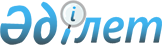 Қазақстан Республикасы Үкіметінің 1998 жылғы 24 ақпандағы N 134 қаулысына өзгерістер енгізу туралыҚазақстан Республикасы Үкіметінің Қаулысы 1999 жылғы 15 ақпан N 121

      Қазақстан Республикасының Үкіметі қаулы етеді: 

      1. Қазақстан Республикасы Үкіметінің "GSM және CDMA стандартты ұялық байланыстардың желісін құру және пайдалану туралы" 1998 жылғы 24 ақпандағы N 134 P980134_ қаулысына (Қазақстан Республикасының ПҮАЖ-ы, 1998 ж., N 6, 35-құжат) мынадай өзгерістер енгізілсін: 

      3-1 тармақтағы "1998 жылдың IV тоқсанында" деген сөздер "1999 жылдың ІІ жартыжылдығында" деген сөздермен ауыстырылсын; 

      4-тармақта: 

      Қазақстан Республикасында GSM стандартының ұялық байланыс желілерін ұйымдастыру құқығына арналған конкурс өткізу жөніндегі комиссияның құрамына: 

      Қайрат Сәлімұлы Кәрібжанов - Қазақстан Республикасының Көлік, коммуникациялар және туризм вице-министрі, комиссияның төрағасы; 

      Асқар Қайратұлы Нәсиев - Қазақстан Республикасының Көлік, коммуникациялар және туризм министрлігі Ақпараттық жүйелер департаментінің директоры; 

      Мәдина Жанаталқызы Шаншарбаева - Қазақстан Республикасы Әділет Министрлігінің заңдар және халықаралық құқық департаменті директорының орынбасары енгізілсін;     Еркін Жәкенұлы Қалиев, Ілияс Әбілқайырұлы Өтембаев, Ғани Берекетұлы Тоқсанбаев көрсетілген құрамнан шығарылсын;     6-тармақтың үшінші абзацындағы "1998 жылдың IV тоқсанында" деген сөздер "1999 жылдың ІІ жарты жылдығында" деген сөздермен ауыстырылсын.     2. Осы қаулы қол қойылған күнінен бастап күшіне енеді.     Қазақстан Республикасының        Премьер-Министрі   Оқығандар:  Қобдалиева Н.  Қасымбеков Б.     
					© 2012. Қазақстан Республикасы Әділет министрлігінің «Қазақстан Республикасының Заңнама және құқықтық ақпарат институты» ШЖҚ РМК
				